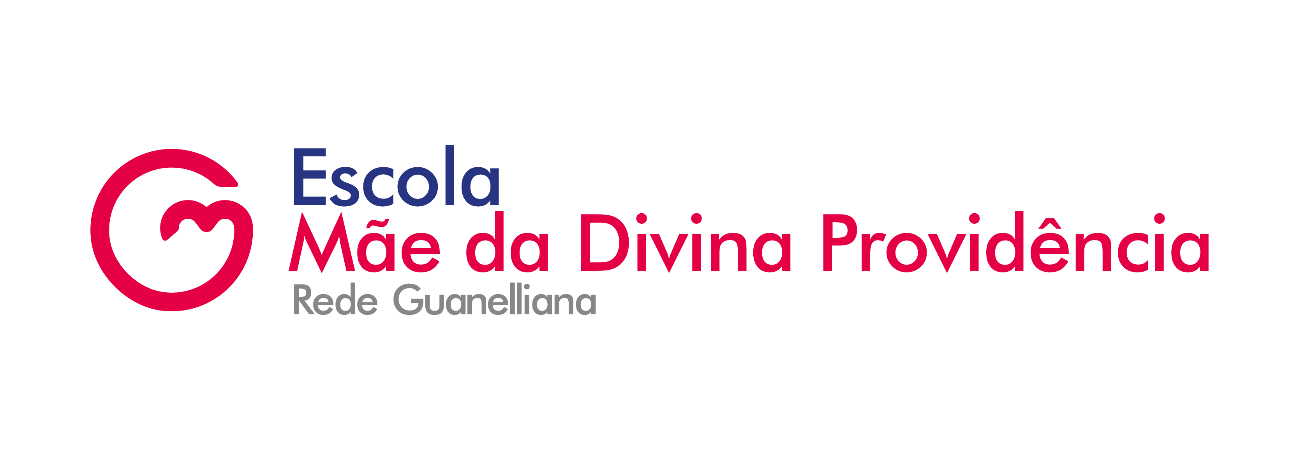 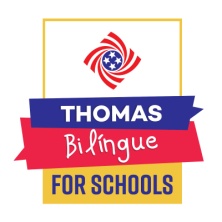 CONTEÚDO PROGRAMÁTICO2° ANO Avaliações 1 - VALOR: 3.0 PONTOS - 1ºTRIMESTRE – 2020Conteúdo da Avaliação 1 - 1° TRIMESTREEnglishNatural social science 1 Unit 1 – All about me and school (Page 4 to 15)Whats your name and how old are you?Days of the week; Monday to Sunday.Are you a boy or a girl?Places in the school; Classroom, library, dinning room, gym, playground and toilets.What do you do at school? I read in the library, i run in the gym, i play in the playground          (Read, write, draw, sing, think and speak english)People at school; teacher, cook, caretaker.We study different subjects at school; whats your favorite? Music, art, science, p.e, english.- Unit 2 – My sense (Page 16 to 21)Five sense and body parts; see, hear, smell, touch, ears* eyes, nose, tongue, hands*With my eyes i can see... ears i can hear...I can hear sounds with my ears; like birds, music (QUIET/ LOUD)Good smell and bad smell.I can taste; sweet, salty, sour and bitter.I can touch; hard, soft, smooth and roughI can see; apples, bananas, different colors.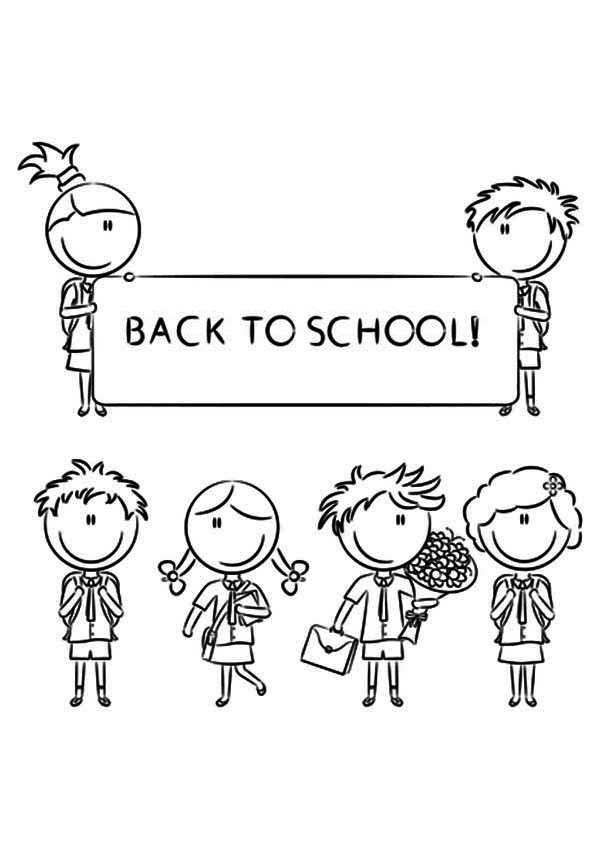 CONTEÚDO PROGRAMÁTICO 2° ANO Avaliações 2 - VALOR: 5.0 PONTOS - 1ºTRIMESTRE – 2020Conteúdo da Avaliação 2 - 1° TrimestreEnglishNatural social science 1 Unit 3 – My body (Page 26 to 35)Parts of the body; hair, mouth, arm, leg, feet, head, finger and toe.My body has three parts; head, torso and limbsMy joints; hip, elbow, knee, shoulders, wrist and ankle (Joints helps your body move)Feelings; how are you? I am; happy/ sad/ angry.  - Unit 4 – Family members (Page 36 to 45)Family members; mother, father, baby, grandmother, grandfather, brother, sister, aunt, uncle and cousing. How many brothers and sisters you’ve got? I’ve got...Helping at home; tidy up, water the plants, cook the dinner, wash the dishes, make the bed and lay the table.Where do you live? I live in a flat/house.Rooms in a house; bedroom, living room, bathroom, kitchen. Unit 5 – Food (Page 45 to 55)Types of food; chicken, meat and fish/ Fruit and vegetablesDifferentiate between fruit and vegetables and identify food that is good for you.Food from plants and animals.My meals; meals of the Day- breakfast, lunch and dinner.CONTEÚDO PROGRAMÁTICO 2° ANO Avaliações 1 - VALOR: 3.0 PONTOS - 2ºTRIMESTRE – 2020Conteúdo da Avaliação 1 - 2° TRIMESTREEnglishNatural social science 1 Unit 6 – Animals (Page 56 to 65)Domestic animals; pig, cow, hen, cat, dog, horse, sheep and duck  Animals babies; kittem. Puppy, chick and piglet. (A kitten is a baby cat)Wild animals; snake, elephant, crocodile, monkeys, zebra, Lion...Animal habitats; some animals lives on land and some animals lives in the water.How do animals move? Walk, fly, swim and SlitherLiving and non-living things.Unit 7 – Plants (Page 66 to 68)Plants and their basic needs; plan, Grass, bush, tree, cactus* flower, fruit, leaves and seed.Plants need water, air and sunlightParts of the plants; seeds, roots, stem, leaves.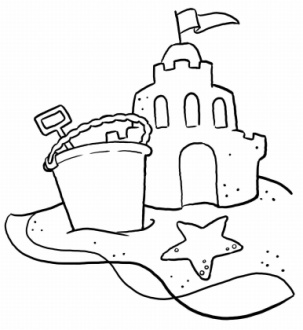 CONTEÚDO PROGRAMÁTICO 2° ANO Avaliações 2 - VALOR: 5.0 PONTOS - 2ºTRIMESTRE – 2020Conteúdo da Avaliação 2 - 2° TRIMESTREEnglishNatural social science 1 Unit 7 – Plants (Page 69 to 75) REVIEW.Plants in my environment; trees, bushes and Grass.How plants take in waterWe eat different parts of the plants- Unit 8 – Water and air (Page 76 to 85)Where we find water; sea, snow, waterfall, rain, ice, cloud, river, lake.* There is water in the lake.*All living things need water; people, plants and animals.Uses of water; to drink, wash, swim, clean, cook...Charactristics of water; water has no colour, taste or smell.Air as necessary for life.Wind is a force that moves thingsThe weather; Sunny, cloudy, raining, stormy, snowing, windy and foggy.CONTEÚDO PROGRAMÁTICO2° ANO Avaliações 1 - VALOR: 3.0 PONTOS  - 3º TRIMESTRE – 2020Conteúdo da Avaliação 1 - 3° TRIMESTREEnglishNatural social science 1 Unit 9 – Places (Page 85 to 95)Main features of a neighbourhood; park, chemist, Baker, church, post Office, supermarket,bank, library, school.People Who help us and where they work; ex: A teacher teaches childlren.What do you want to be? I want to be....Transport; car, bus, plane, helicopter, boat and bike- Unit 10 – Landscapes (Page 96 to 105)Differences between inland and costal landscapes; mountain, cliffs, Forest, sand, seaweed, lake, sea and plain. Where do you go for your holidays?What do you like to do? I like (riding a bike). Safety precautions on Holiday; helmet, armbands and life jacket.Natural and man-made features of landscapes.CONTEÚDO PROGRAMÁTICO2° ANOAvaliações 2 - VALOR: 5.0 PONTOS - 3ºTRIMESTRE – 2020Conteúdo da Avaliação 2 - 3° TRIMESTREEnglishNatural social science 1 Unit 11 – The sun (Page 106 to 115)Elements seen in the Sky; Sun, moon, stars, planetDay and night; activities associated with Day and night/ I go to school in the Day.The Sun gives heat and light. The Sun is round and also a star.The seaons; Summer, spring, winter and autumn.Months of the year.- Unit 12 – In the kitchen. (Page 94 to 21)Types of materials; metal, plastic, Wood, paper, glass and fabric What things are made of. Ex; the table is made of Wood.Properties os materials; rigid, bendy, hard, soft, rough and smooth.Transparent and opaque materials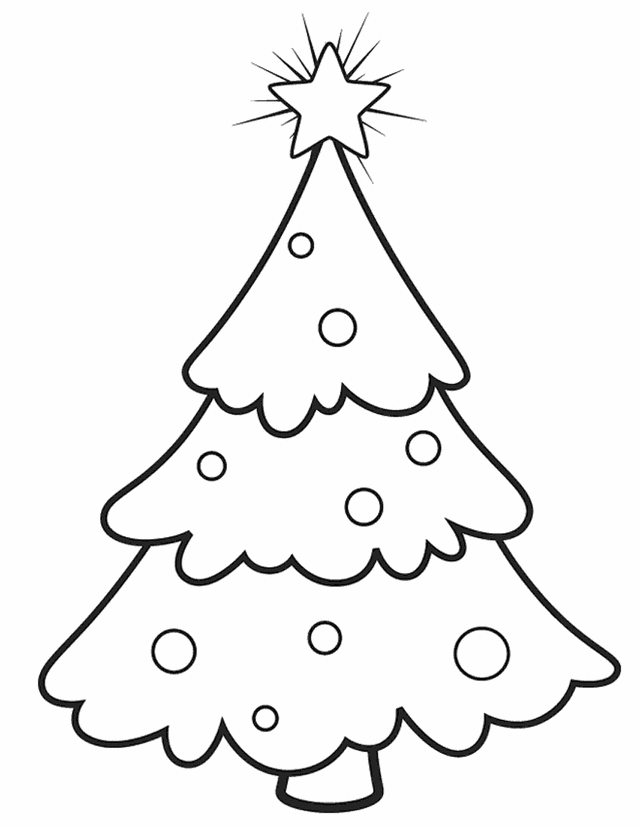 Some items that can be recycled. Ex; paper goes in the (blue) Bin.                                                                              Happy Holidays! ;)DatasAvaliações27/3InglêsDatasAvaliações15/05InglêsDatasAvaliações26/06InglêsDatasAvaliações28/8InglêsDatasAvaliações02/10InglêsDatasAvaliações23/11Inglês